р.п. Воскресенское, ул. Ленина, д.79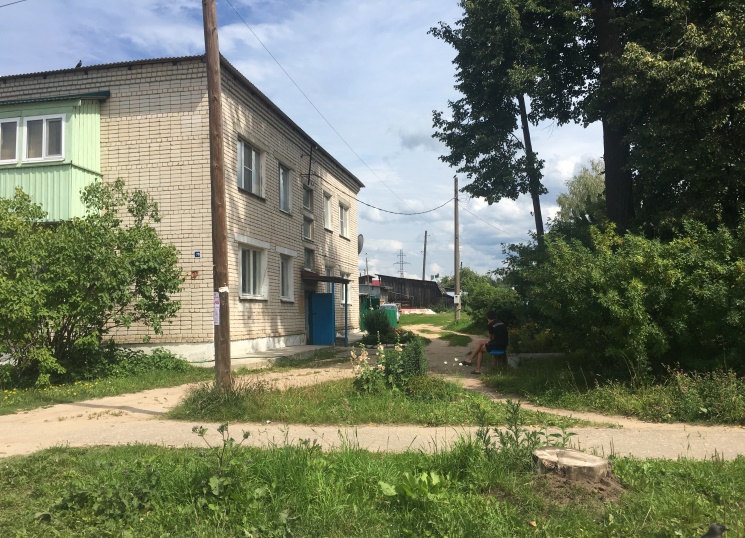 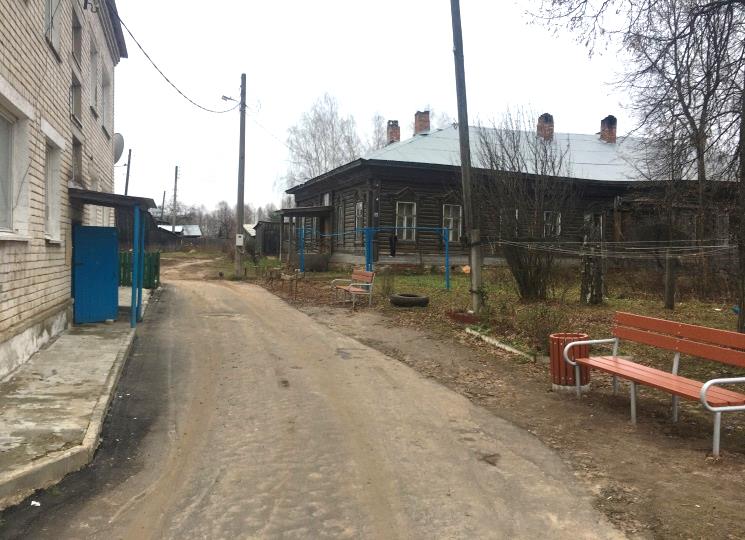 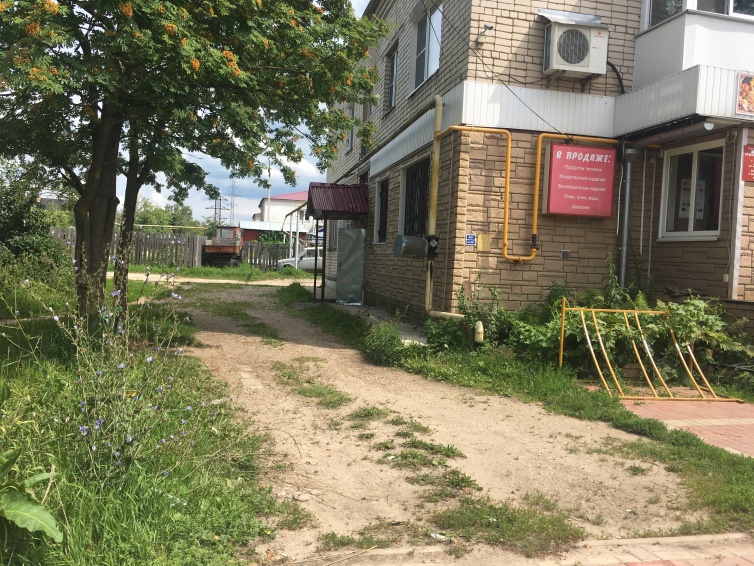 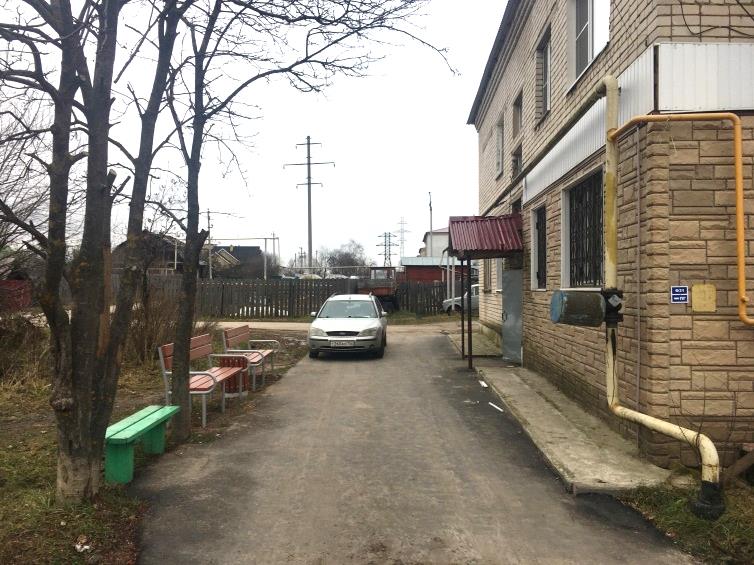 р.п. Воскресенское, ул. Ленина, д.125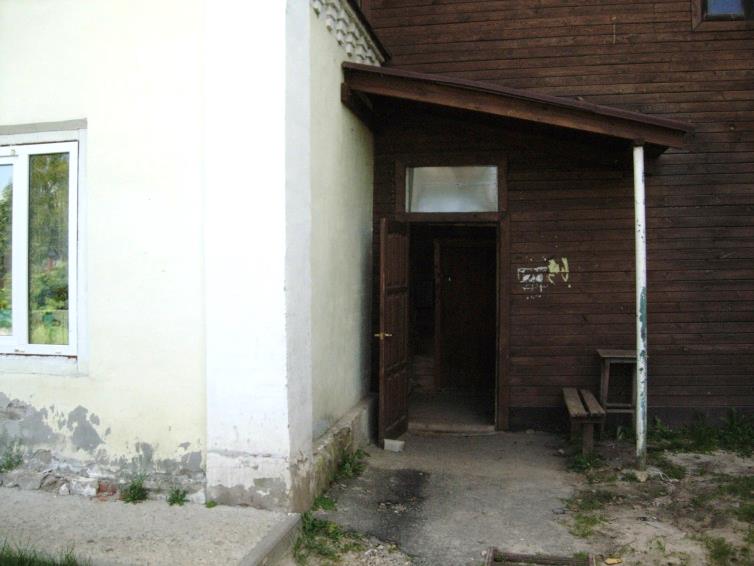 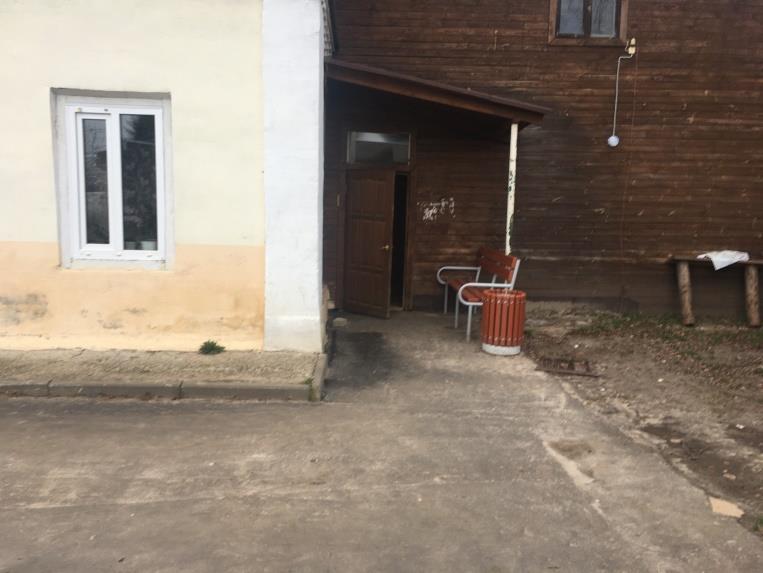 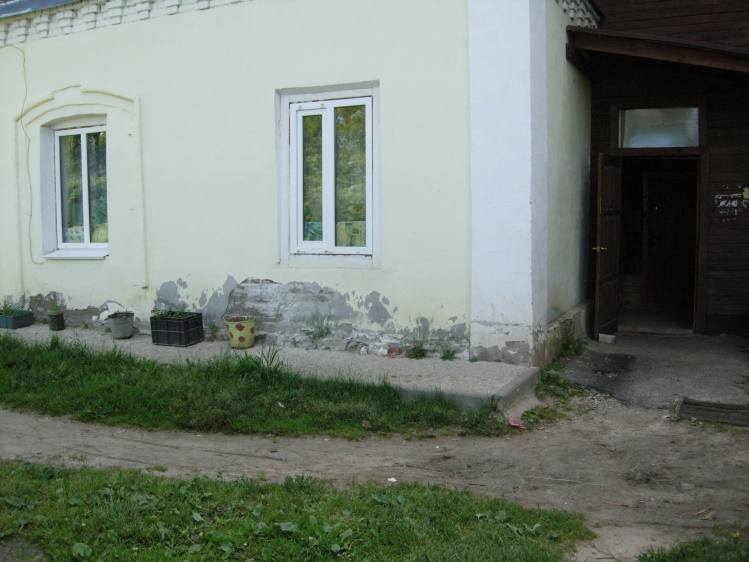 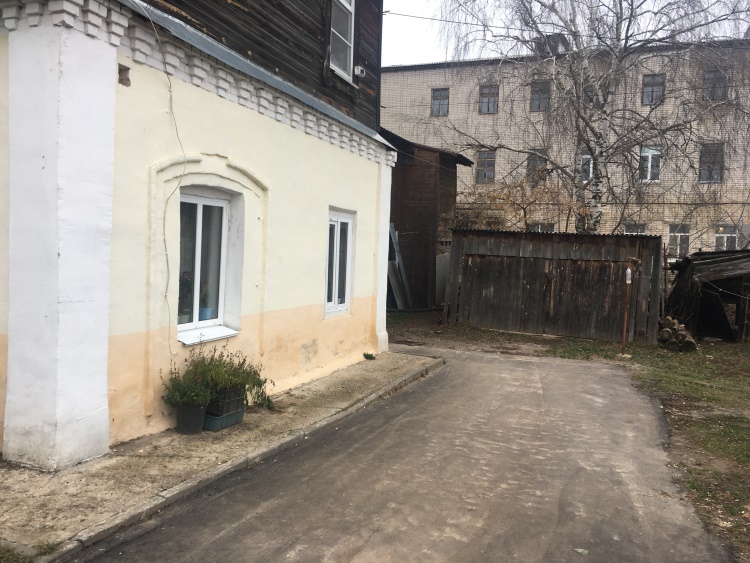 р.п. Воскресенское, ул. Пушкина, д.12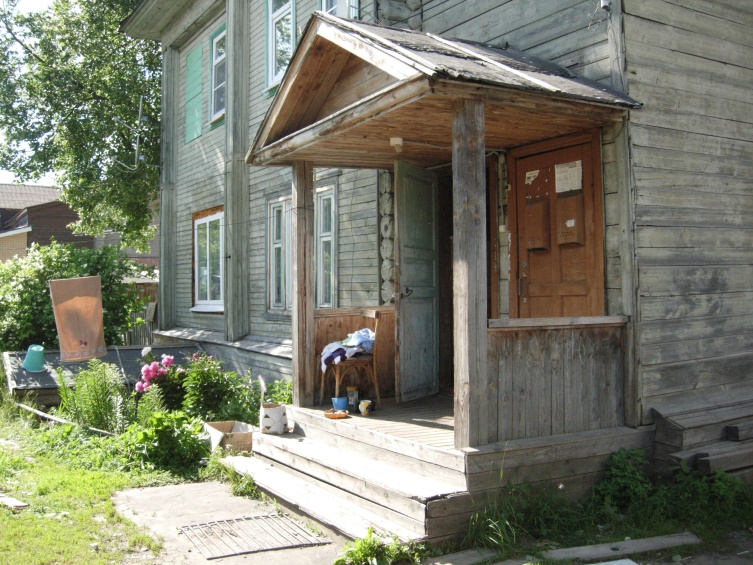 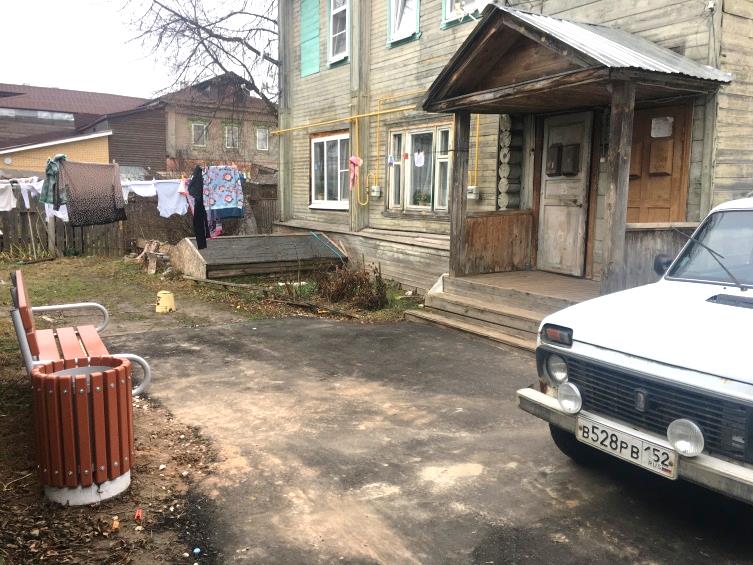 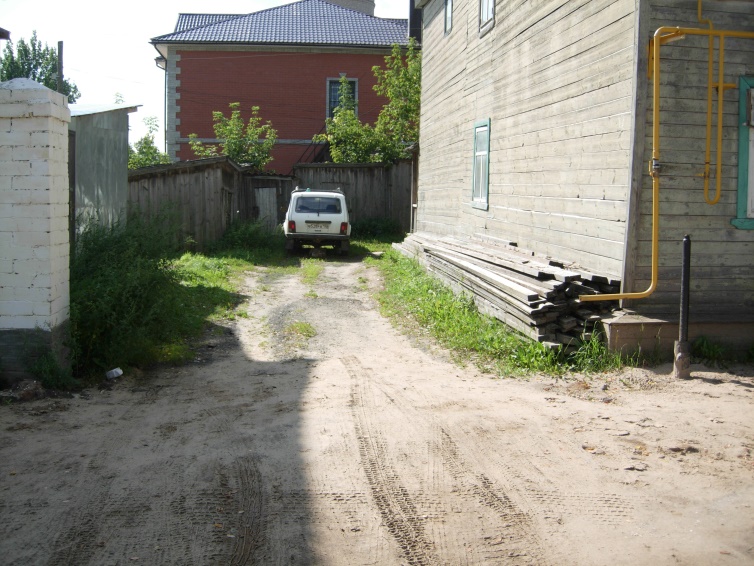 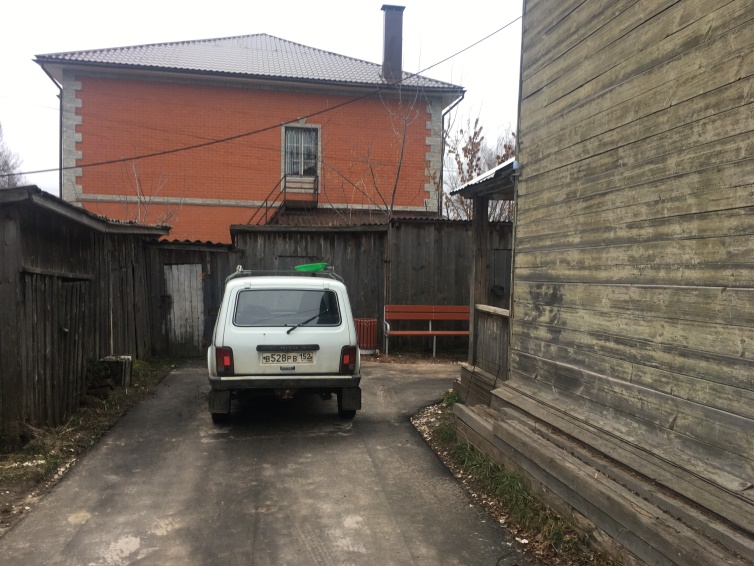 р.п. Воскресенское, ул. 60 лет Октября, д.7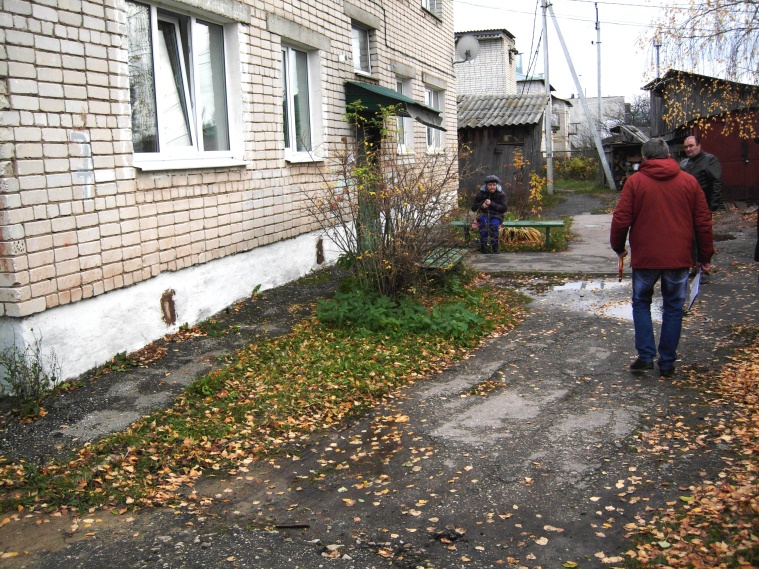 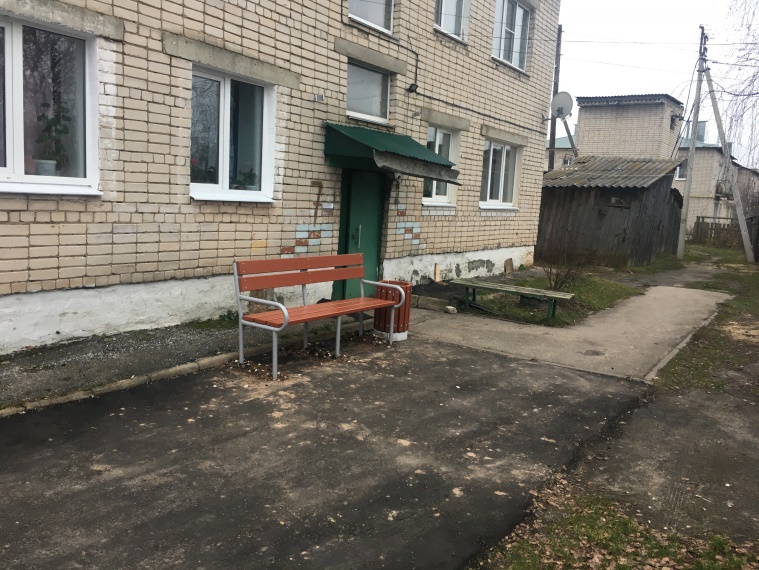 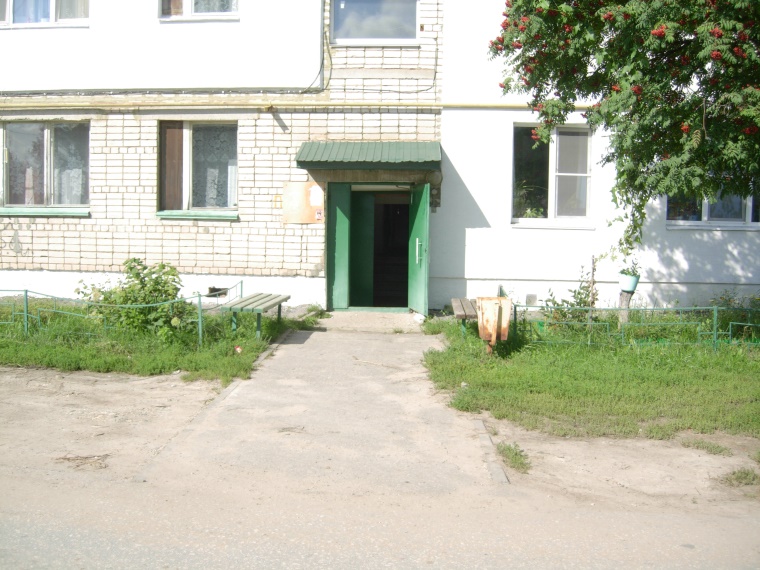 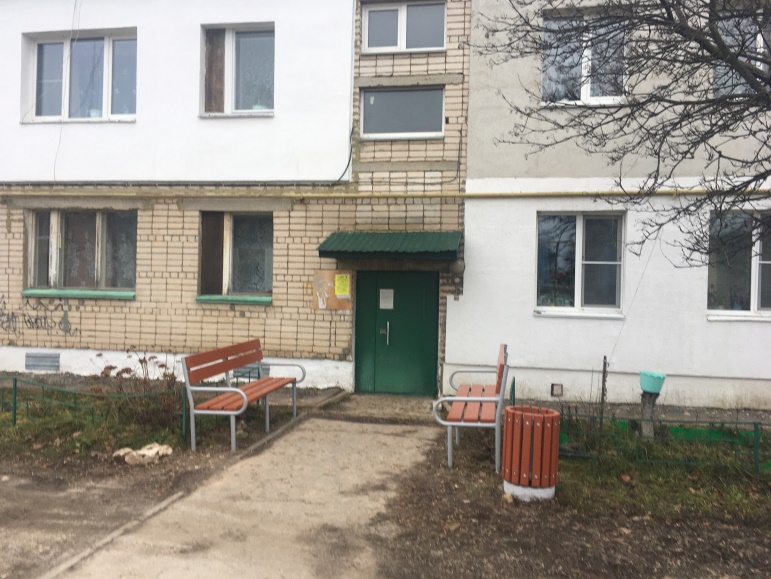 р.п. Воскресенское, ул. 60 лет Октября, д.4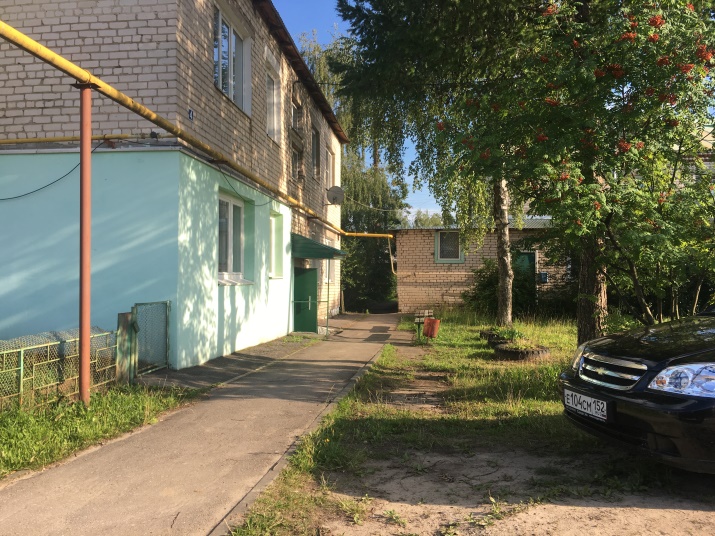 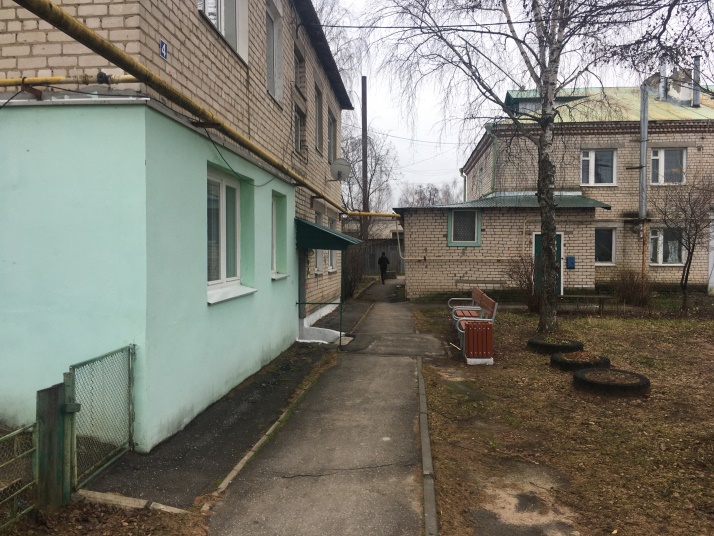 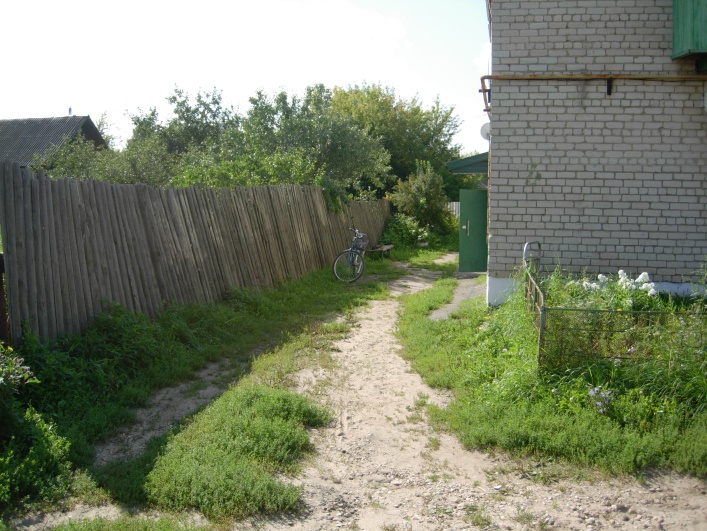 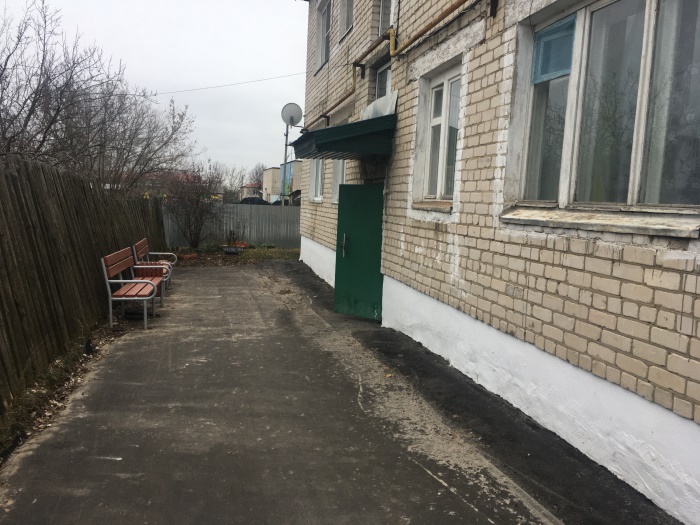 р.п. Воскресенское, ул. 60 лет Октября, д.20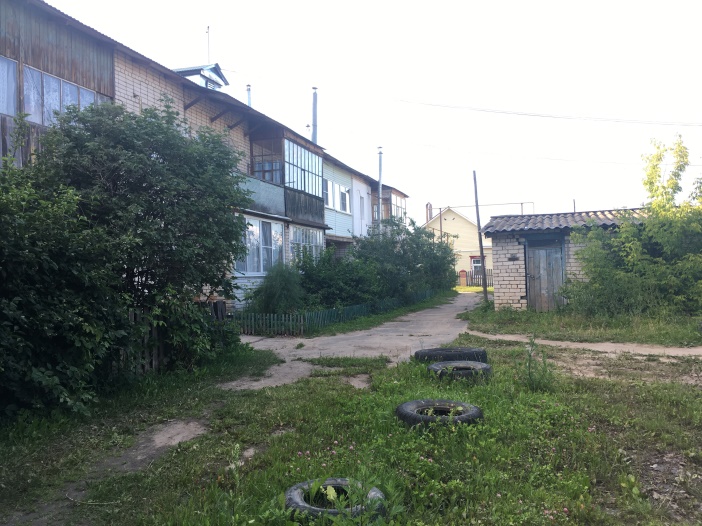 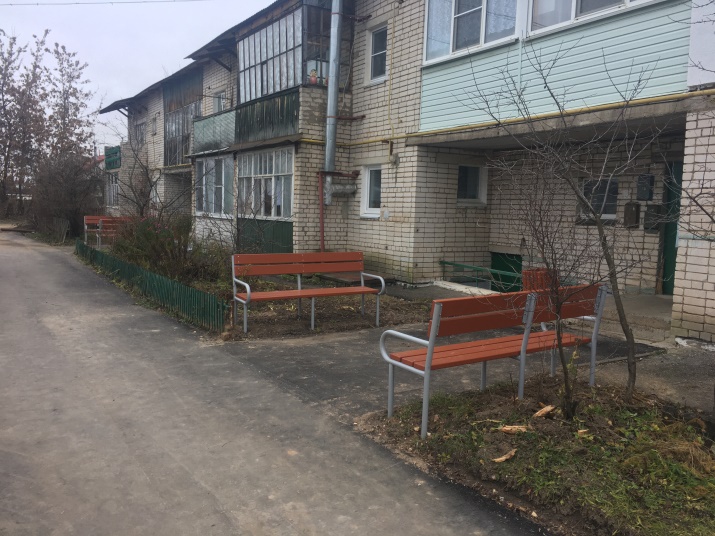 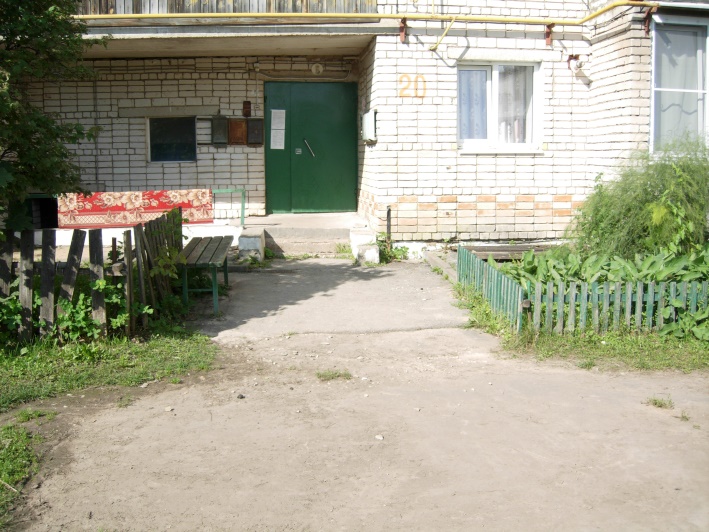 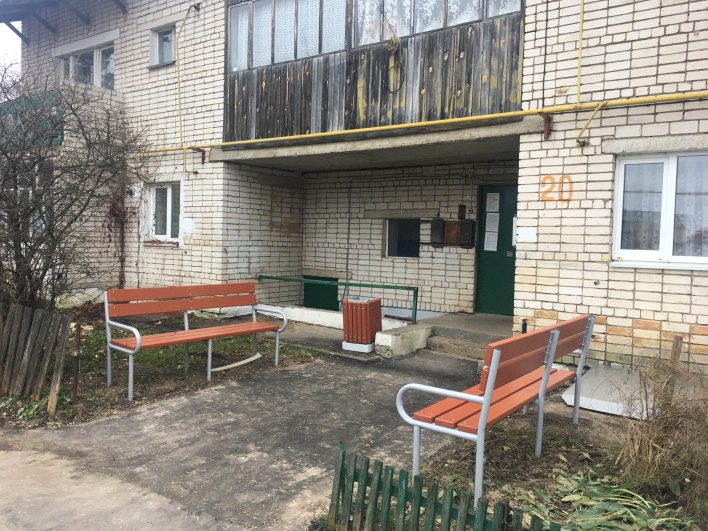 р.п. Воскресенское, ул. 60 лет Октября, д.19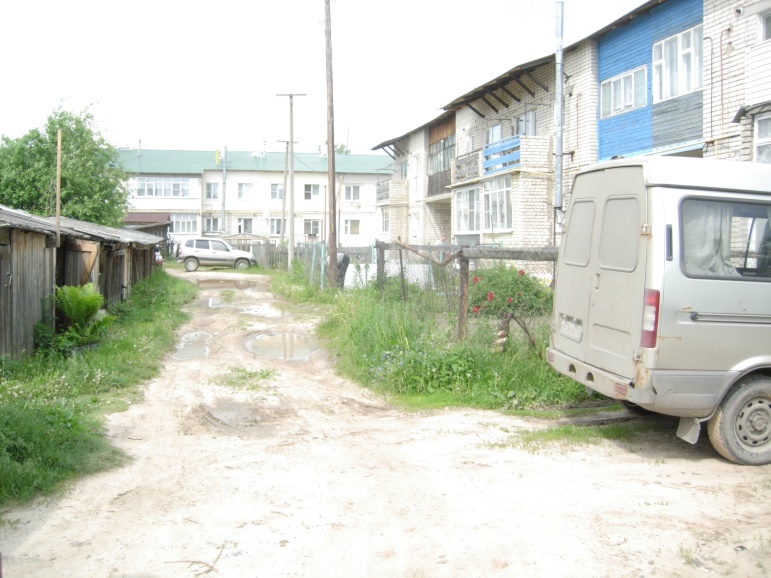 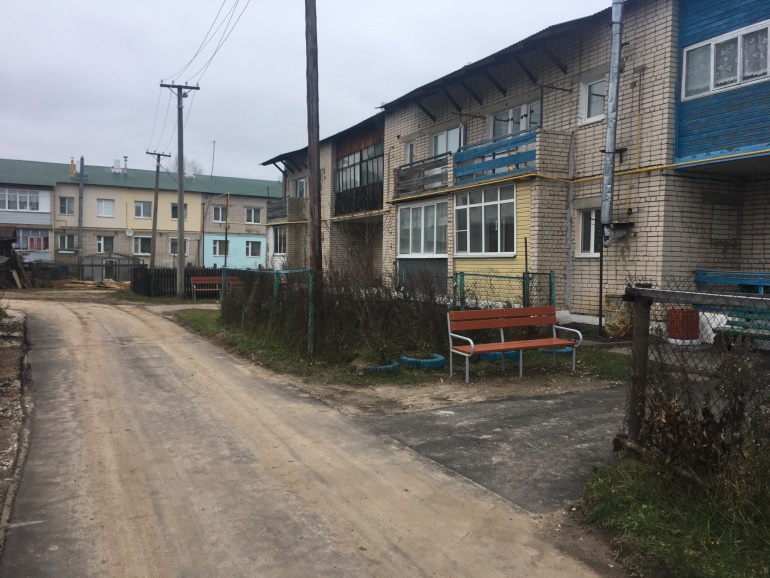 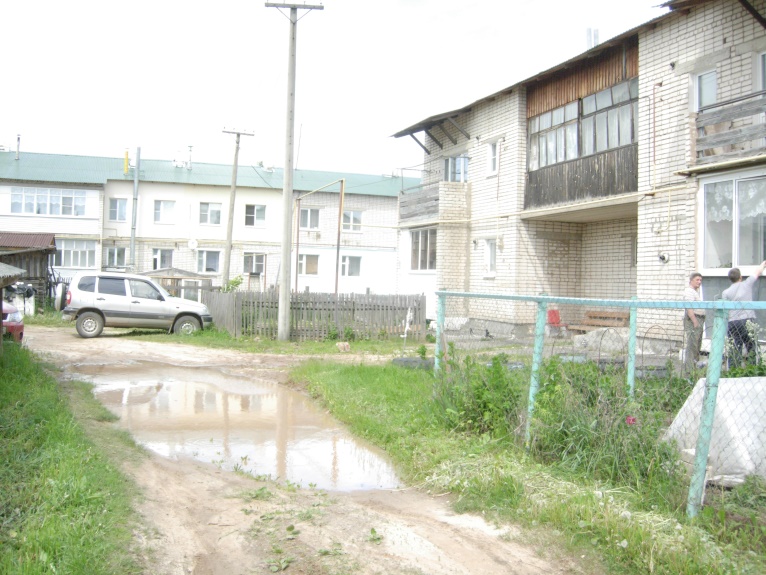 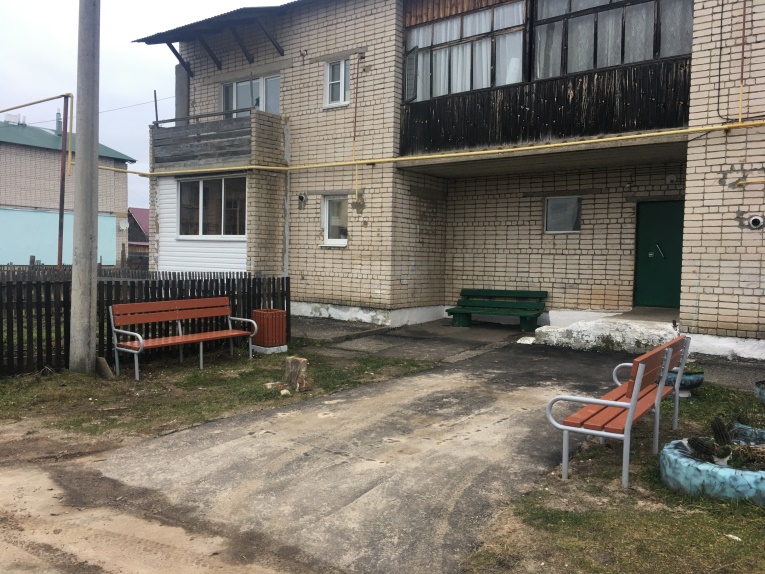 р.п. Воскресенское, ул. 60 лет Октября, д.24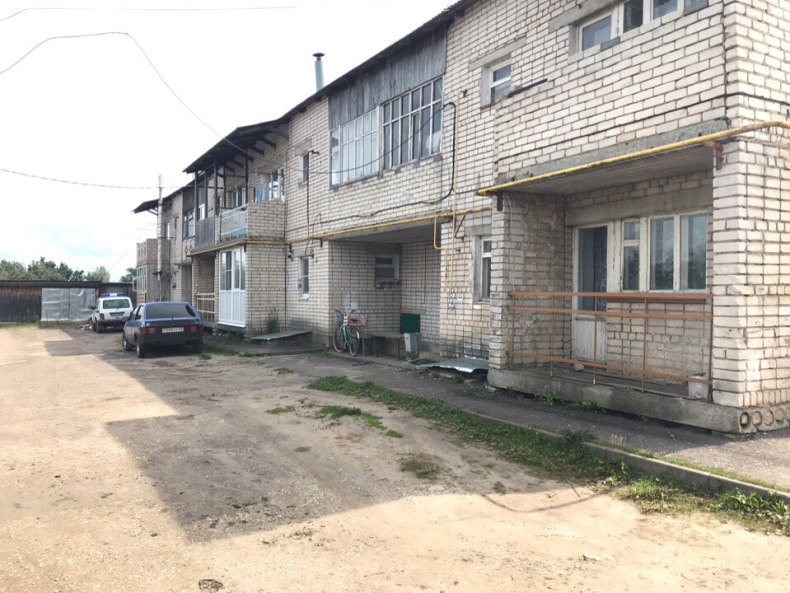 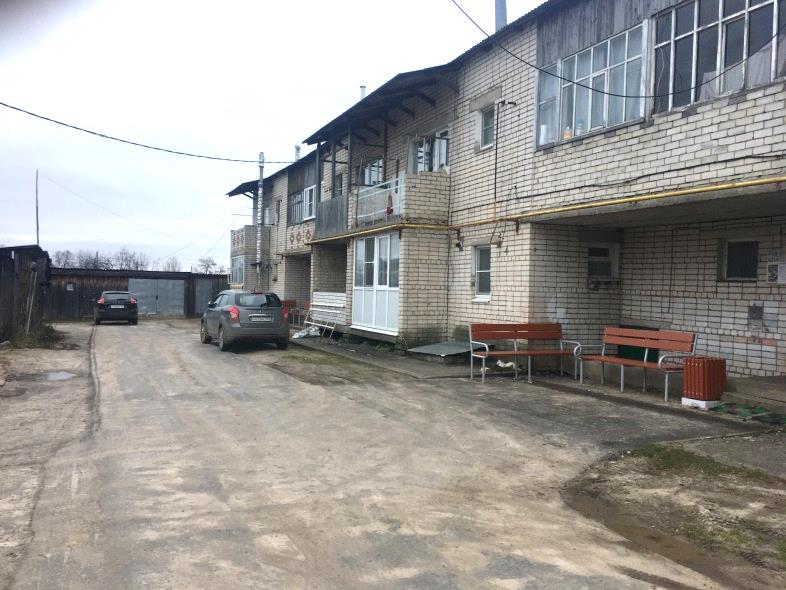 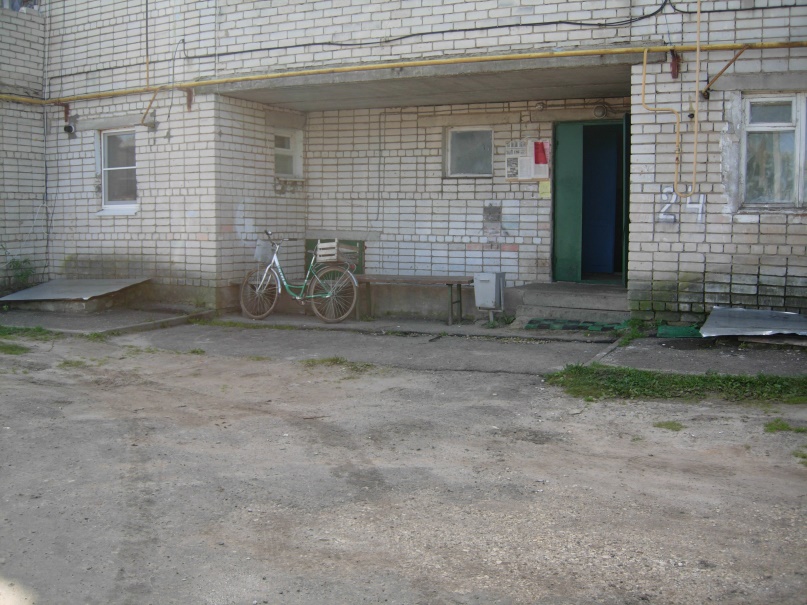 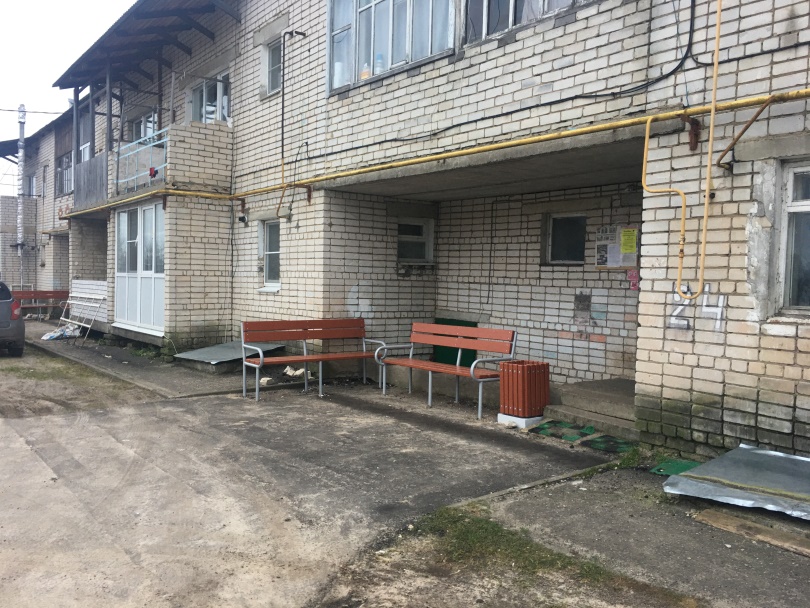 р.п. Воскресенское, ул. Строителей, д.5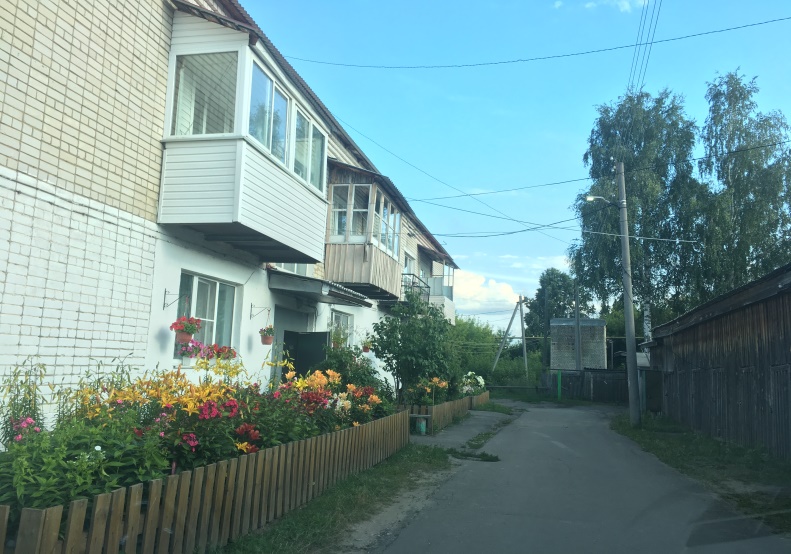 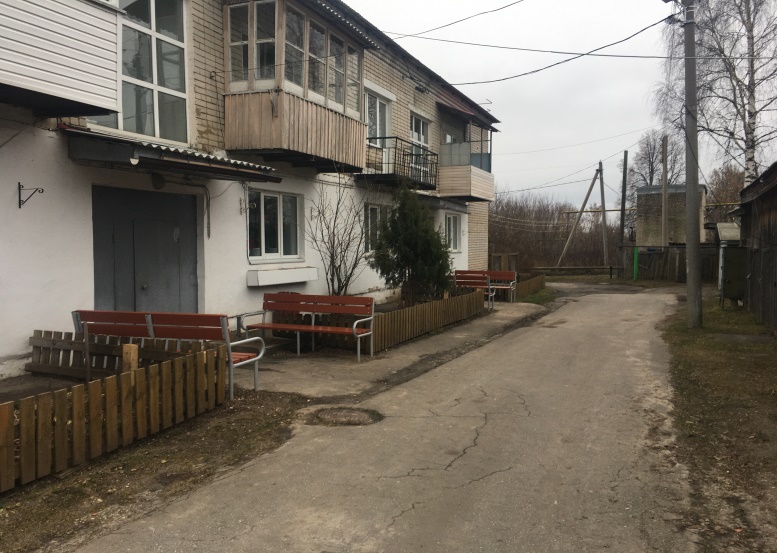 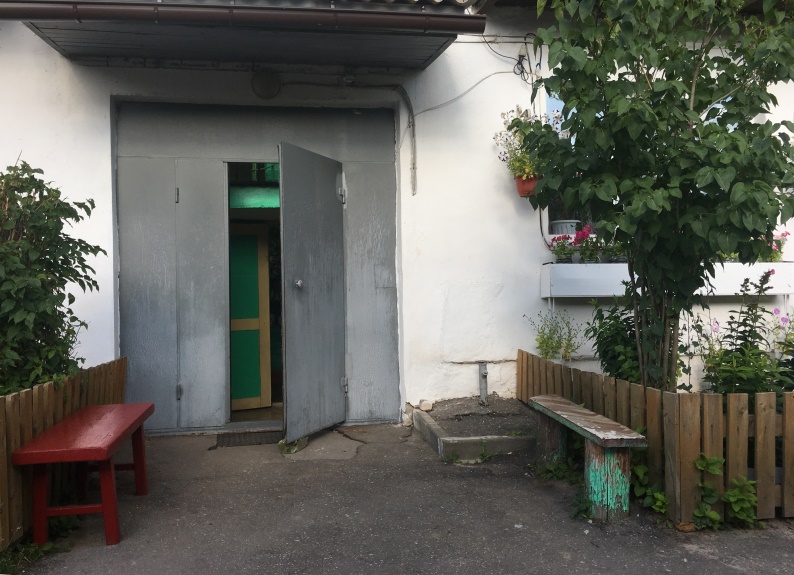 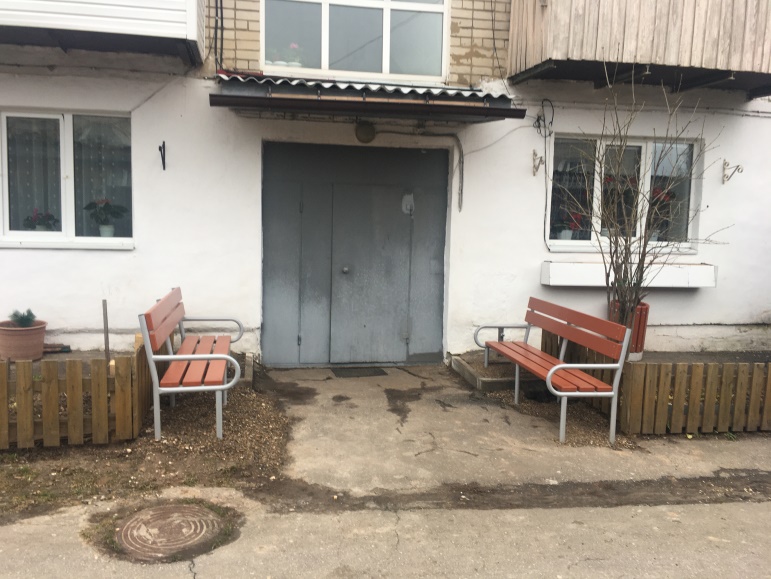 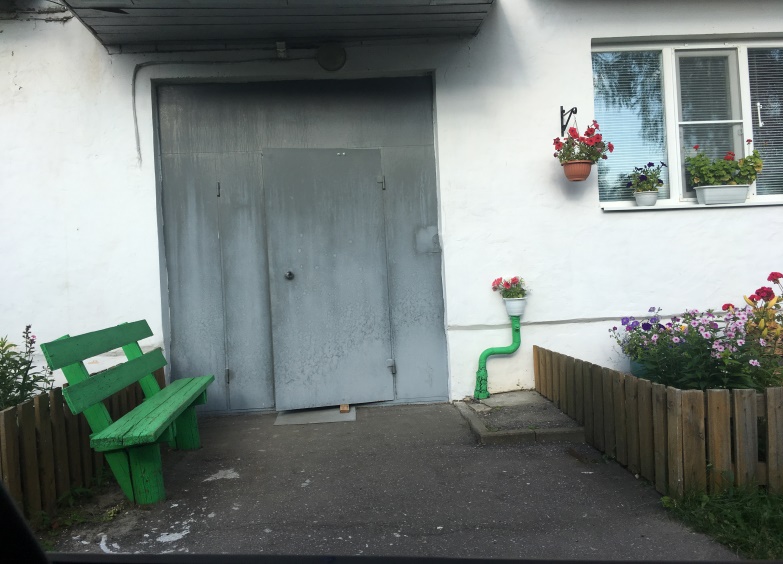 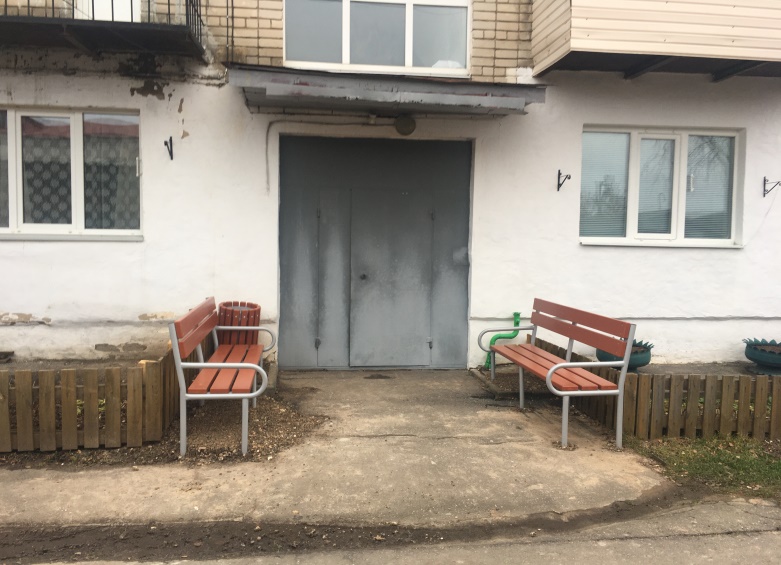 р.п. Воскресенское, ул. Красноармейская, д.10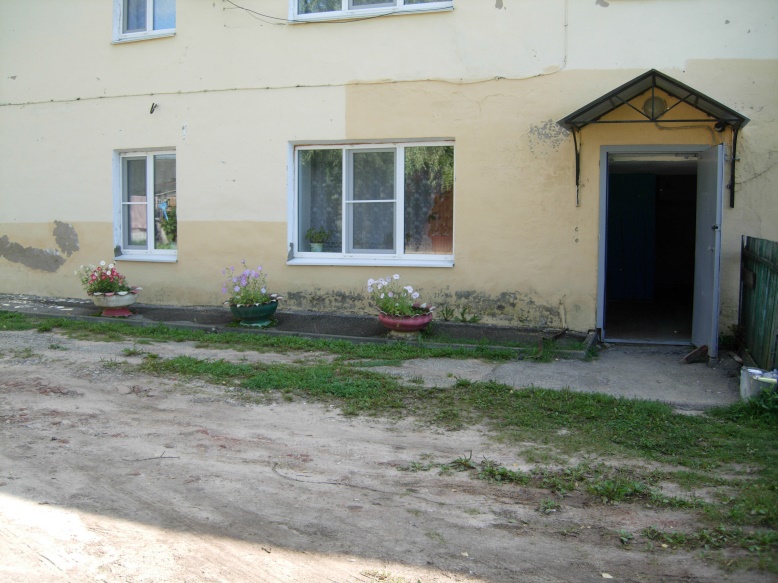 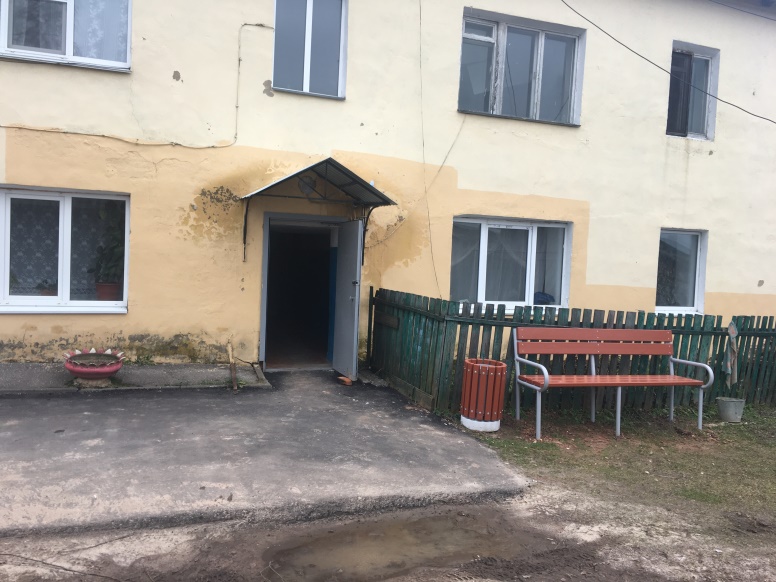 р.п. Воскресенское, ул. Красноармейская, д.9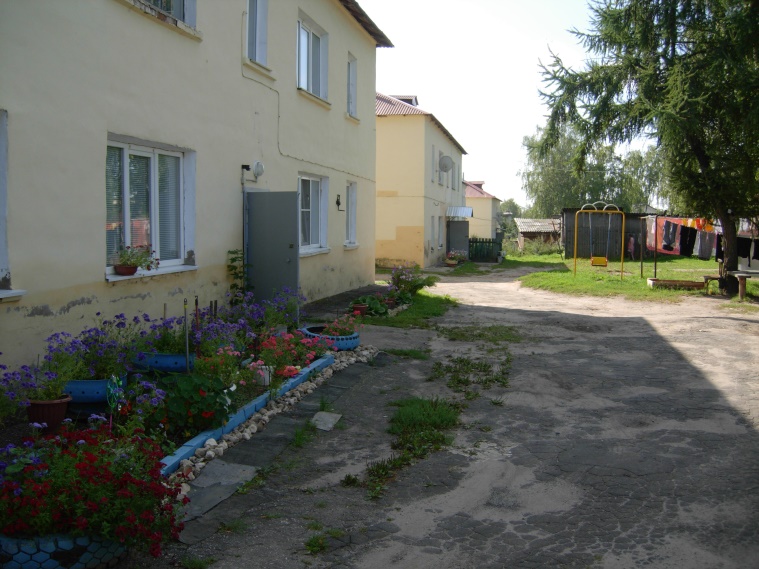 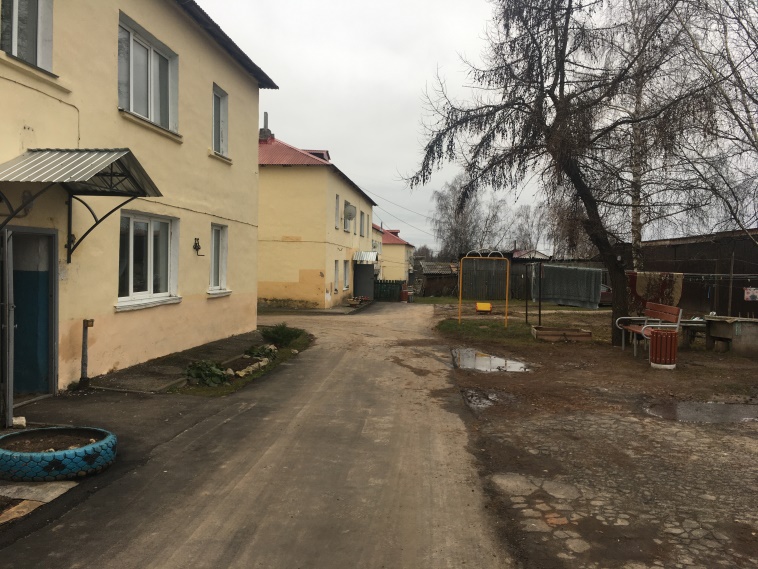 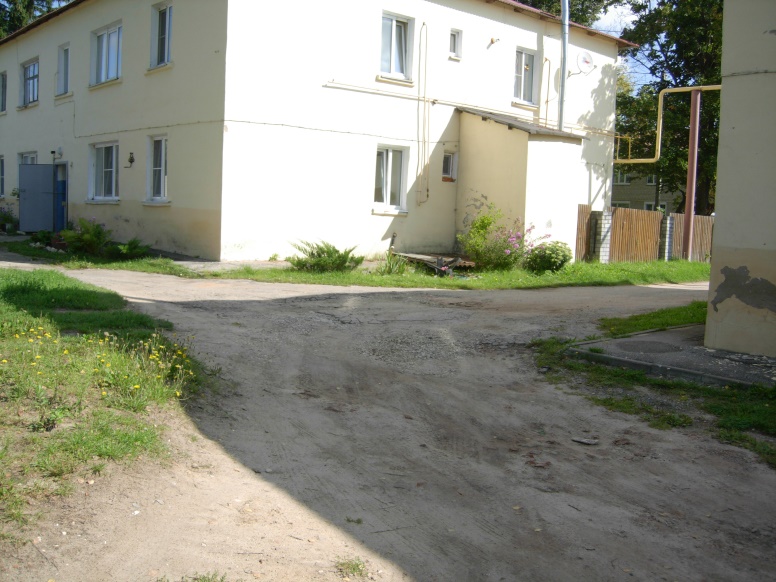 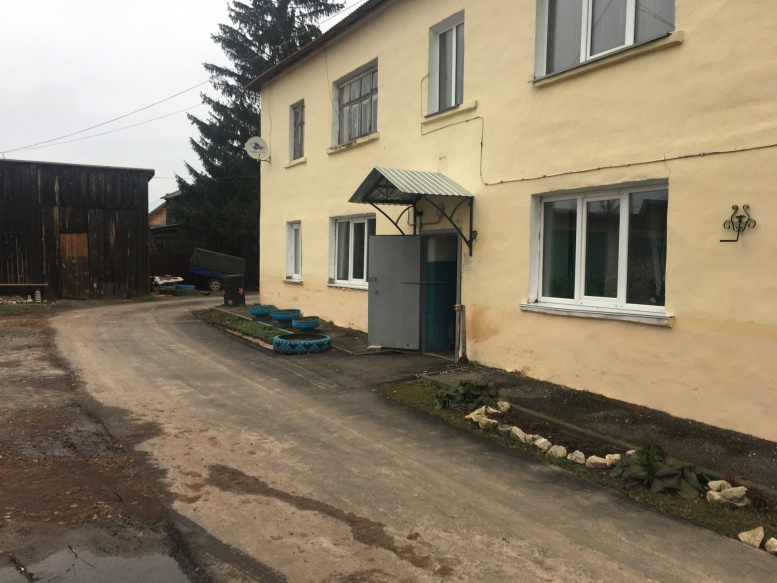 р.п. Воскресенское, ул. Октябрьская, д.8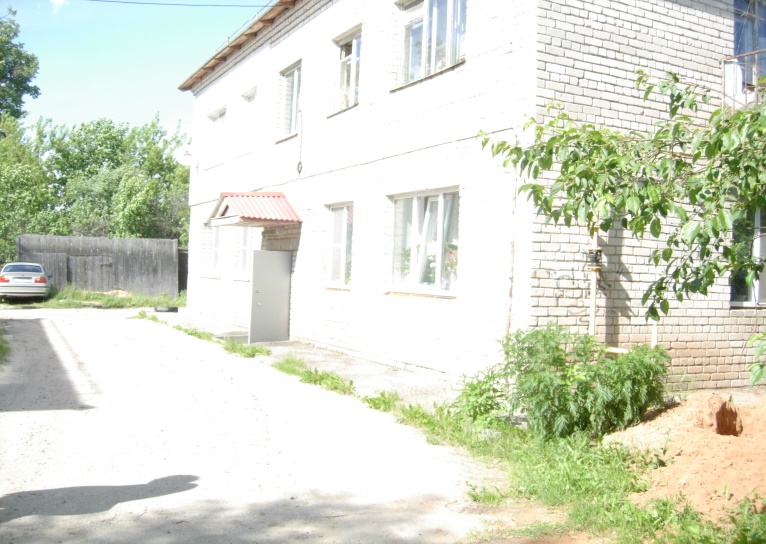 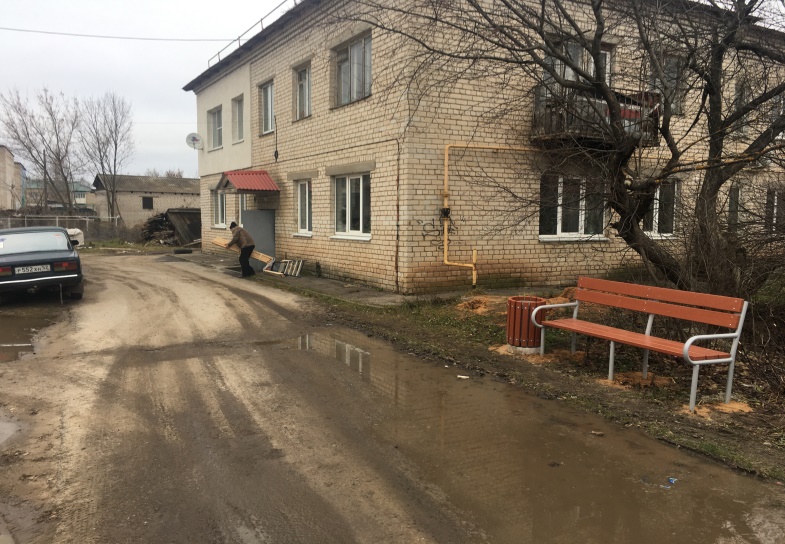 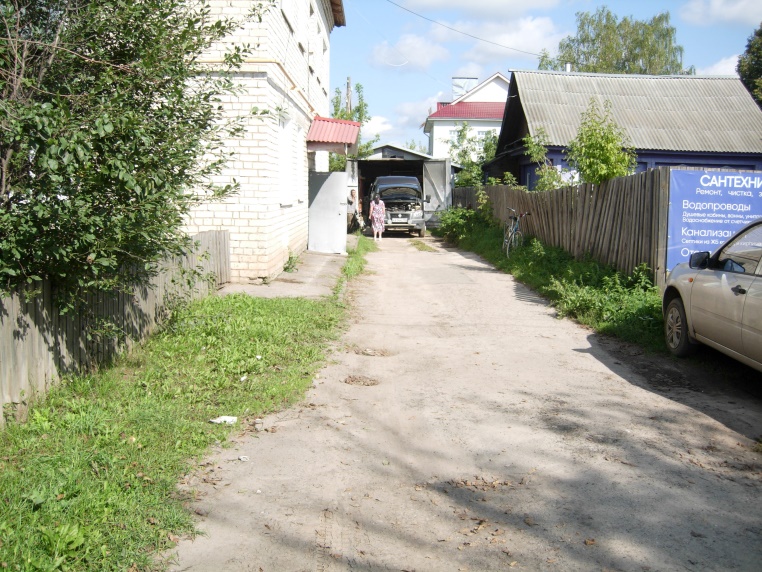 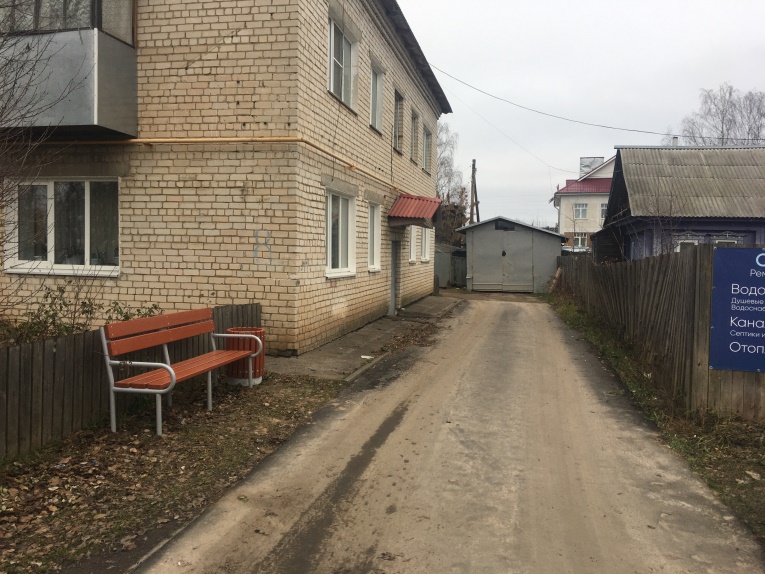 р.п. Воскресенское, ул. Октябрьская, д.10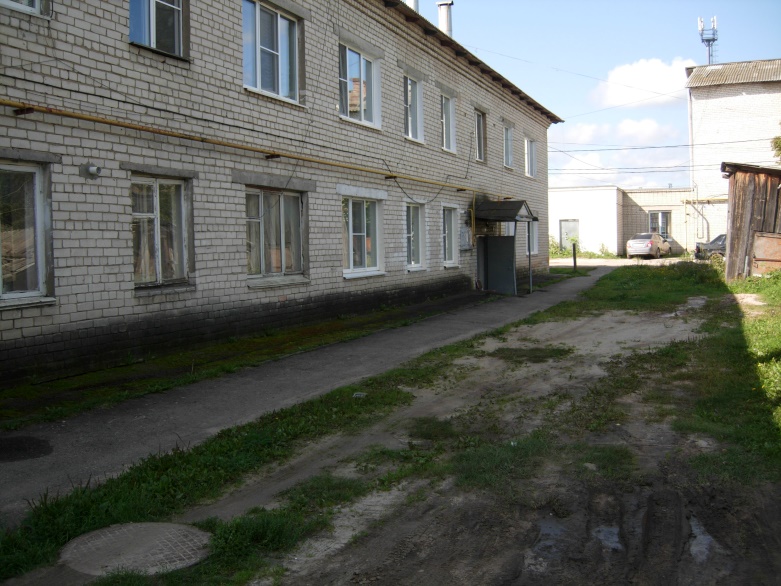 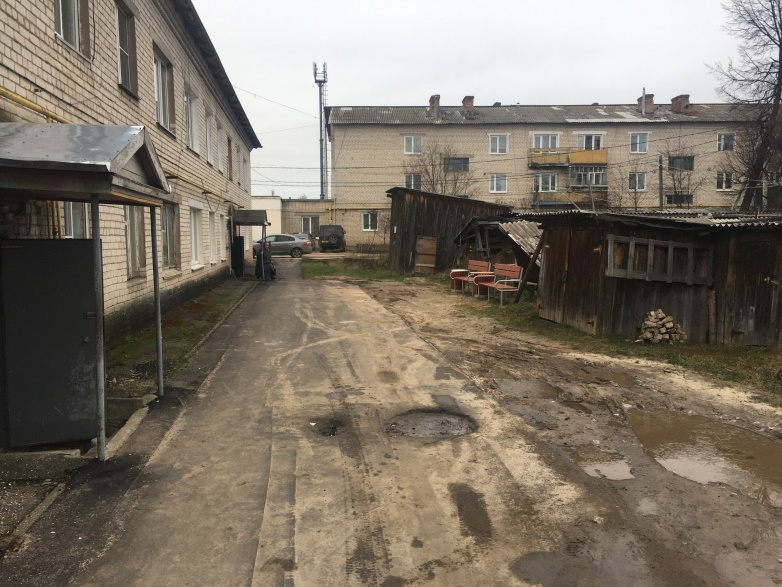 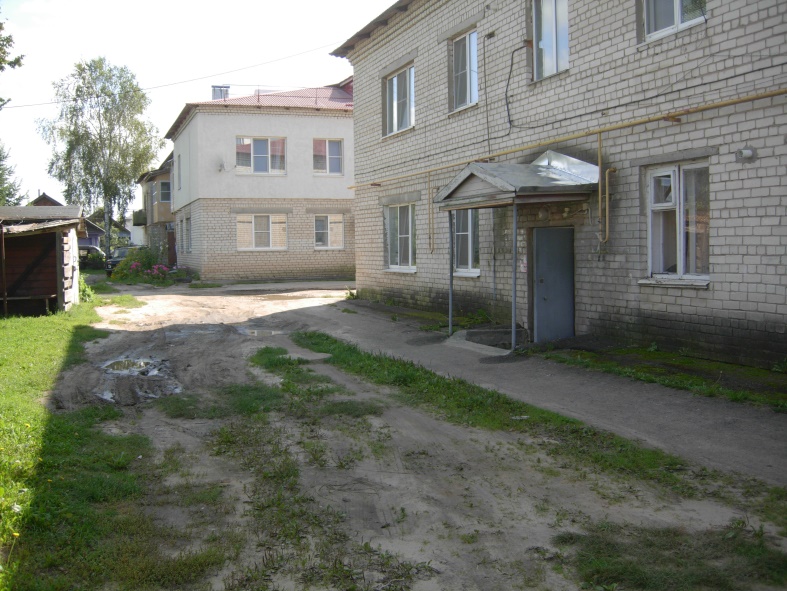 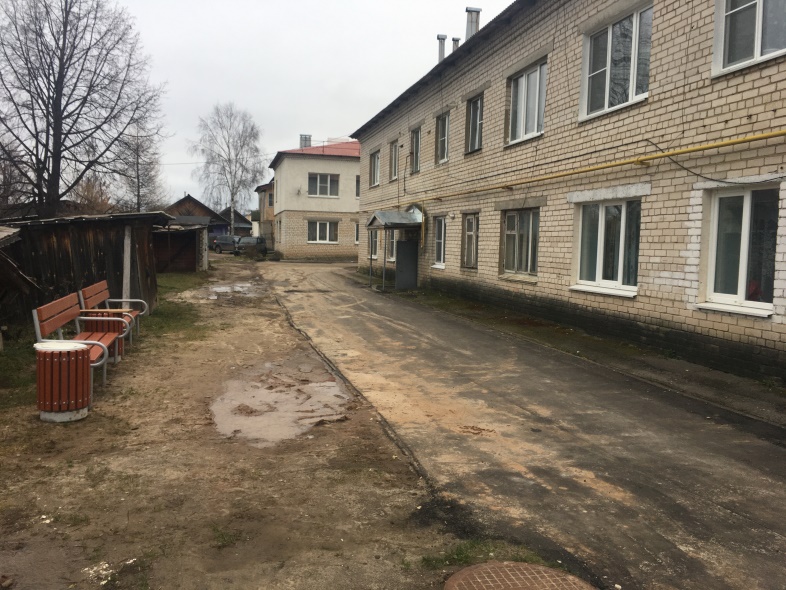 р.п. Воскресенское, ул. 40 лет Победы, д.6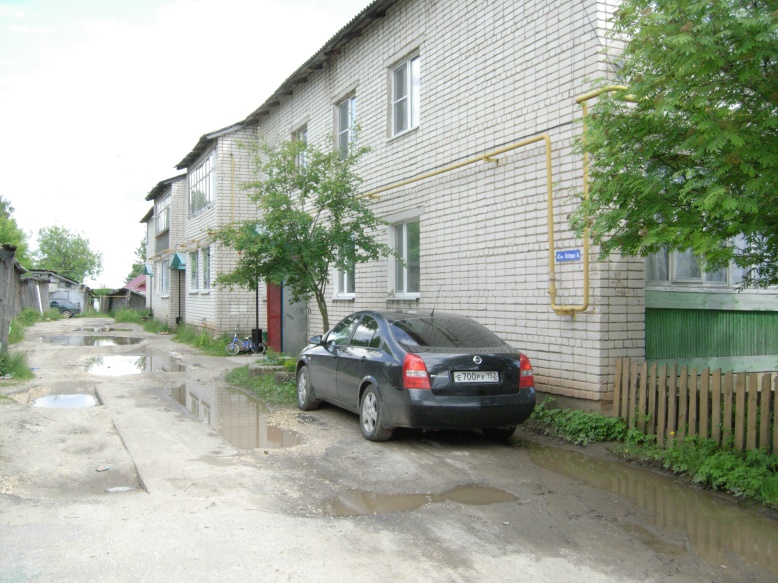 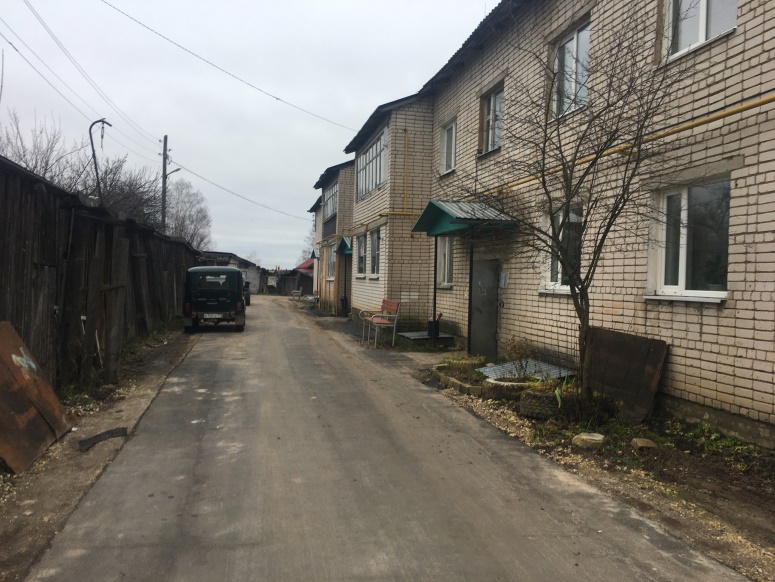 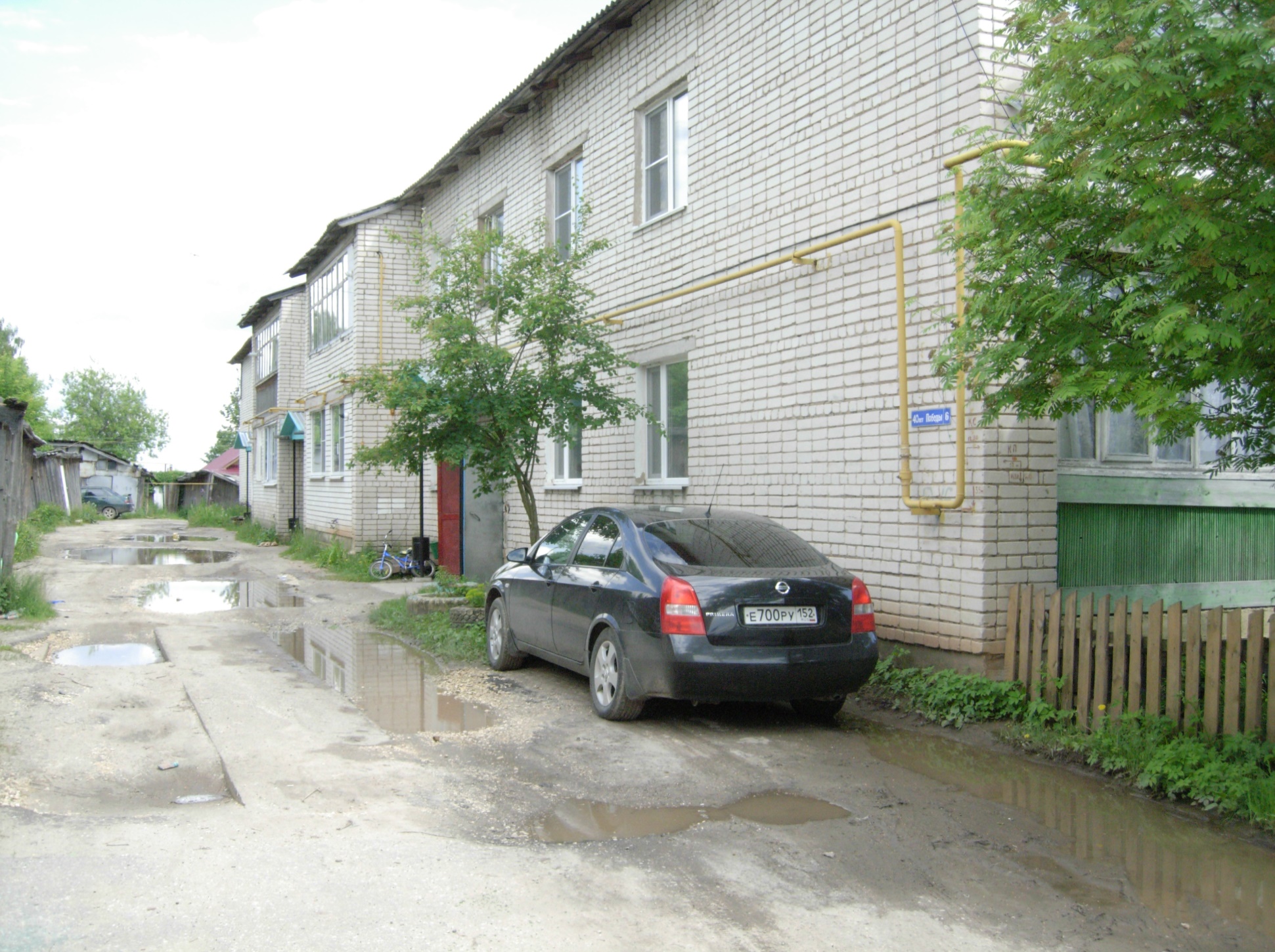 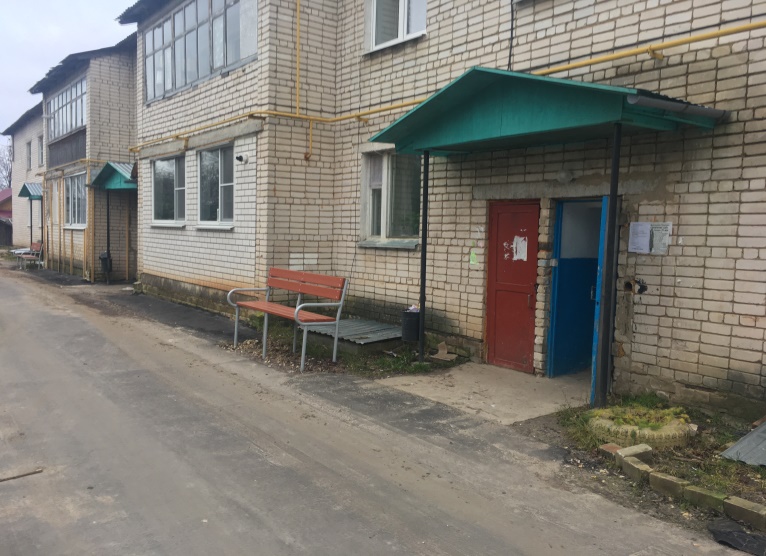 р.п. Воскресенское, ул. 40 лет Победы, д.3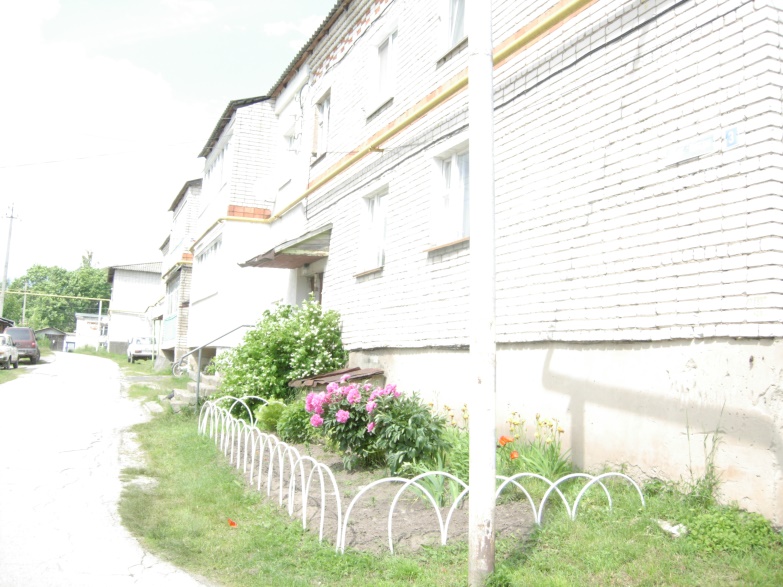 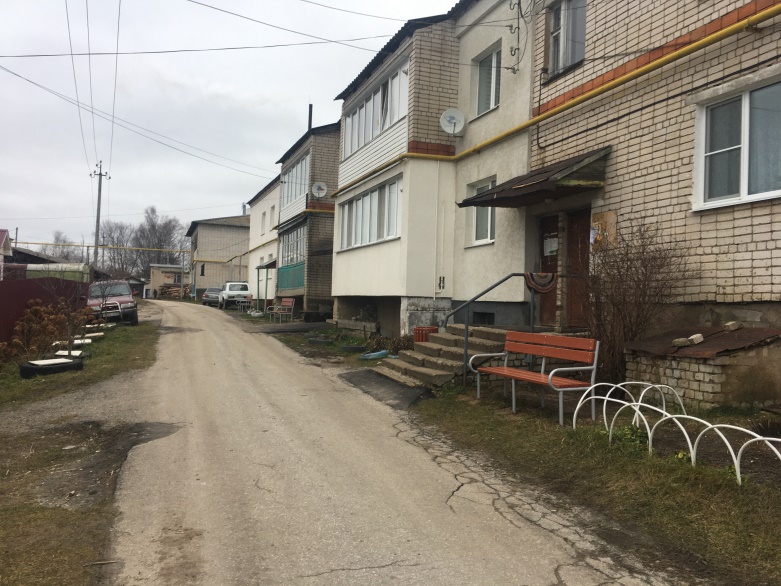 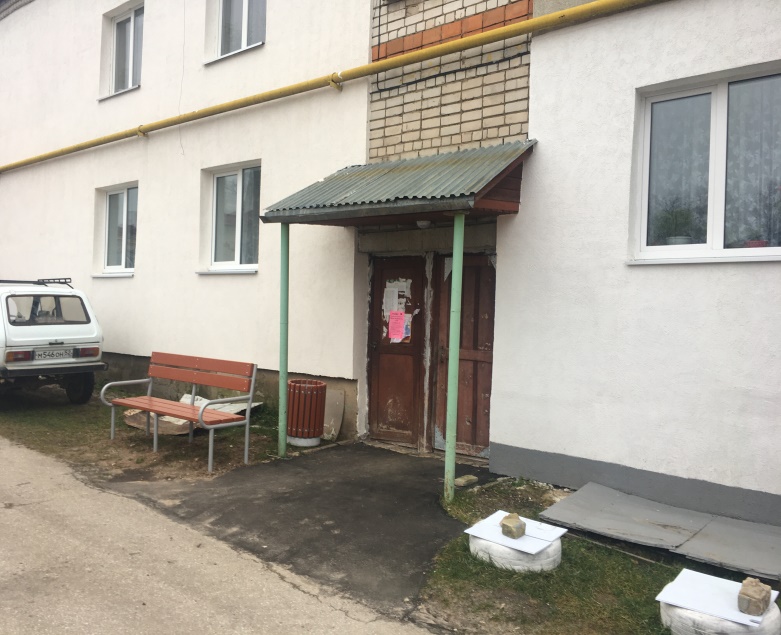 